                      Меню горячего питания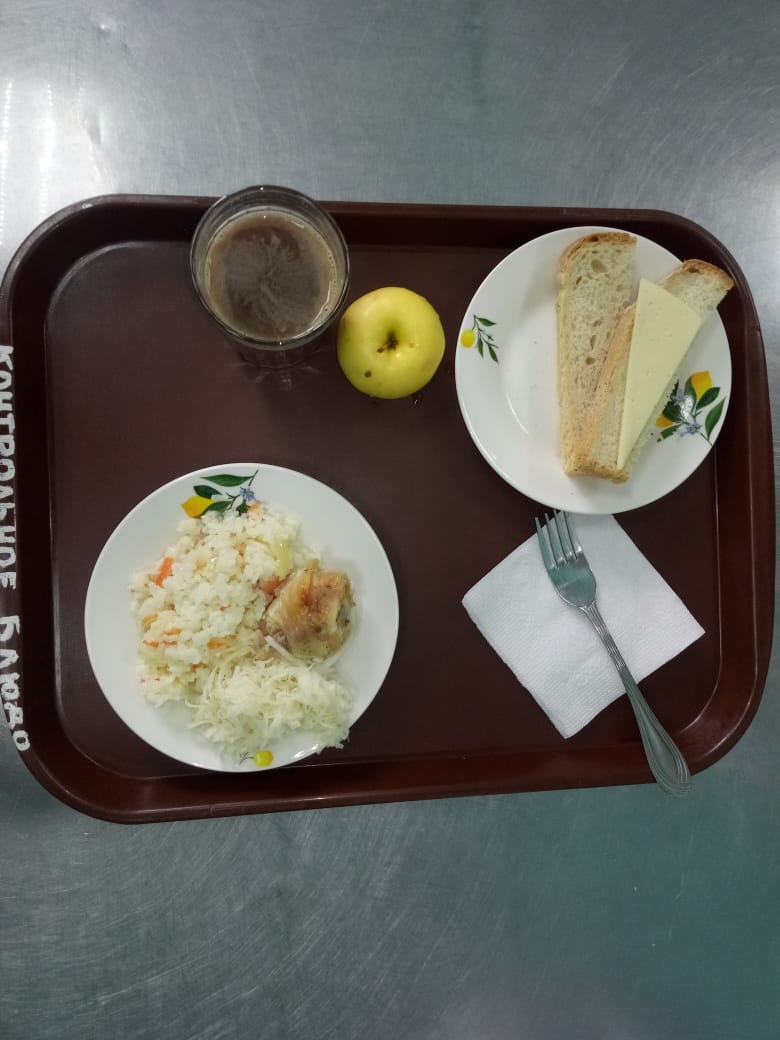                                               «28» апреля 2021гНаименование блюдаМасса порции, гПищевые вещества, гПищевые вещества, гПищевые вещества, гЭнергетическая ценность, ккал.белкижирыуглеводыКапуста квашенная 380,350,050,956,0Плов из птицы18513,517,8929,16242,13Хлеб пшеничный432,00,1510,5058,50Кофейный напиток со сгущенным молоком2002,941,9820,92113,40Бутерброд с сыром303,595,139,1874,40Яблоко1000,010,09,8047,022,3915,2070,71541,43